CHEF ROEBUCKS CLASSICA.18— £27.00CHEFS FRESHLY BAKED BREADSParmesan & Tomato-Date & Walnut-White BloomerCONFIT OF PORK BELLYSlow Cooked Pork Bellywith Pigs Cheek Fritter , Roast Apples & ShallotsBALLANTINE OF GUINEA FOWLStuffed Breast of Guinea Fowl with Parsley. Truffle Peelings, Fennel, Sautéed Herb Gnocchi & Rich Guinea JusGLAZED LEMON TARTWith Raspberry Compote & Whipped Double CreamCOFFEE & CHOCOLATE TRUFFLESPOT ROAST SPECIALC.18—£28.00 CHEFS FRESHLY BAKED BREADSFarmhouse Loaf-Wholemeal-Cheddar & Onion BreadSCARBOROUGH SMOKIE EN COCOTTEFlakes of Oak Smoked Haddock with Sautéed Leeks & Chives, white Wine Fish Sauce Topped with Sliced Potatoes & Rich Cheddar CheeseBRAISED SILVERSIDE OF BEEFSlow Cooked Joint Of Prime Beef with Yorkshire Pudding & Beef GravyAPPLE, SULTANA & SYRUP SPONGEA Light Sponge with Vanilla Custard Cream & Warm Toasted AlmondsCOFFEE & CHOCOLATE COOKIES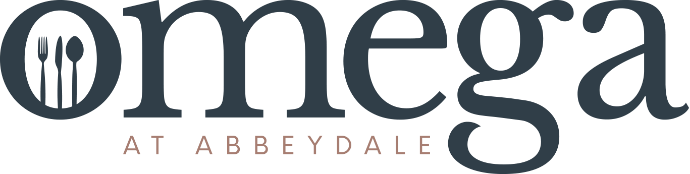 MR B’S CHOICEB.18—£28.50CHEFS FRESHLY BAKED BREADSRosemary Foccacia-Crusty Cob-Sultana Malt LoafSPICED COD MALAYMarinated Fresh Cod in Asian Spices withOnion Bhaji & Raisin & Pomegranate Dressing BALDWINS TRIO OF LOCAL LAMBBraised Shoulder, Rack & Crispy Salted BellyWith Yorkshire PuddingBRAMLEY APPLE & RASPBERRY FLANWith Vanilla Custard SauceCOFFEE WITH ALMOND OATMEAL & RAISIN BUSCUITSLAS VEGAS-USAD.18—£27.00CHEFS FRESHLY BAKED BREADSRaisin & Cranberry Loaf-White Bloomer-Bacon & Corn BreadSHRIMP, CRAB & SPRING ONION CAKE With Corn Relish, Shallot Mayonnaise & Rocket SaladBREAST OF CHICKEN RICOLLAChicken Coated in Breadcrumbs & ParmesanPan Fried with Fire Roasted Bell Peppers & Red Onionswith a Rich Fennel & Tomato SauceRICH CHOCOLATE & PISTACIO MOUSSEWith Honeycomb Shortbread Biscuit & Double CreamCOFFEE & CINNAMON DOUGHNUTSENGLISH LAMB DINNERE.18—£28.50CHEFS FRESHLY BAKED BREADSSage & Onion-Wholemeal-Soft WhiteSMOKED HADDOCK RAREBITFresh Smoked Haddock Topped with Rich Cheddar Rarebit,Creamed Leeks & Fresh ParsleyROAST LEG OF ENGLISH LAMBWith Seasoned Yorkshire Pudding, White Onion Sauce,Lamb Jus & Mint JellyBAKEWELL TARTRaspberry Compote & Vanilla Custard SauceCOFFEE WITH RAISIN & OAT BISCUITSMEMORIES OF HOPKINSONSG.18—£35.00CHEFS FRESHLY BAKED BREADSWensleydale Cob-Wholemeal-GranarySMOKED SALMON CAFE 21Warm Potato Blinis Topped with Lock Fynne Smoked Salmon, Chived Cream Fraiche, Tarragon Oil & Fresh LemonBEEF WELLINGTONPrime Fillet of Beef with a Duxcelle ofMushrooms, Shallots & Chicken Livers Wrapped in Pancetta & Rich Puff Pastry with Madeira SauceGATEAU ST HONORERich Choux Pastry Stuffed with Chantilly Cream, Chocolate & Coffee Glaze, Spun Sugar & Fresh RaspberriesCOFFEE AND BALDIWNS CHOCOLATESBUTCHERS CHOICEF.18—£29.50CHEFS FRESHLY BAKED BREADSOlive Ciabatti-Sun Dried Tomato-White CottagePAN FRIED SCALLOP POIREAUXFresh Cornish Scallop with Leek PureeCrisp Pancetta & Deep Fried LeeksDUO OF LOCAL PORKRoasted Young Loin of Pork with Confit Belly Pork,Caramelised Apple & Shallots with Rich Calvados SauceBALDWINS CHOCOLATE CHOUX BUNSFresh Choux Pastry Stuffed with PastryCustard, Smothered in warm Chocolate SauceCOFFEE AND SHORTBREAD BISCUITSFRESH FARM CHICKEN DINNERH.18—£27.00CHEFS FRESHLY BAKED BREADSRoast Onion-Raisin Loaf-White CobTRANCH OF SHETLAND SALMONChargrilled Fresh Salmon with wilted Greens & White Wine Fish SauceTRADITIONAL ROAST CHICKENCrisply Roasted Chicken with Sage & OnionStuffing, Sausage Cake, Bread Sauce& Chicken GravyBRAMLEY APPLE CRUMBLEWith Vanilla Custard SauceCOFFEE AND SHORTBREADSA HEARTY FEASTK.18—£29.00CHEFS FRESHLY BAKED BREADSFarmhouse White-Brown Cob-Roast OnionPRAWN & CRAYFISH COCKTAIL Crisp Salad Leaves, Crayfish Tails, Prawns, Marie Rose Sauce,Lemon & Rocket LeavesPOT ROAST BRISKET OF BEEF With Leek & Sage Stuffed Yorkshire Pudding & Rich Beef GravyVIENNESE APPLE AND SULTANA STRUDELWith apple Puree & Vanilla Ice CreamCOFFEE AND HAZELNUT BISCUITSTHE PRIME YORKSHIRE PORK ROASTL.18—£27.00CHEFS FRESHLY BAKED BREADSGreen Olive-Parmesan-WholemealHERB CRUSTED TRANCHE OF CODWith Fried Spinach & Tarragon MousillineROAST LOIN OF LOCAL PORKFresh Roasted Loin of Pork with Sage & Onion Stuffing, Apple Sauce& Pork JusSUET TREACLE SYRUP SPONGEWith Vanilla Custard Sauce COFFEE AND WHITE CHOCOLATE COOKIES ALPINE MEMORIESM.18—£28.50CHEFS FRESHLY BAKED BREADSPumpernickel-Crusty French-Poppy SeedTARTIFLETTE AU SAVOIEBaked Alpine Dish of Potatoes, Bacon Lardons & Reblechon CheeseCARROWAY SEED ENCRUSTED LOIN OF YOUNG PORKRoast Pork with French beans, Sautéed Potatoes & Creamed Morrel Mushroom SauceCHOCOLATE & KIRSCH CHERRY ROULADEChocolate Genoise Sponge rolled with Double Cream,Kirsch Soaked Cherries & Warm Chocolate SauceCOFFEE & VIENESE WHIRLSSLOW COOKED LOCAL LAMBN.18—£27.00CHEFS FRESHLY BAKED BREADSCottage Loaf-Tomato & Basil-WholemealLEEK, SHALLOT & WENSLEYDALE FLANWith Leek Sauce & Deep Fried Leeks                                                                                                                                         ROAST STUFFED SHOULDER OF LAMBYoung Shoulder of Lamb with Shallots &Rosemary—Seasoned  Yorkshire Pudding & Lamb JusSTICKY GINGER CAKEWith Toffee Sauce & Vanilla Ice CreamCOFFEE AND CHOCOLATE COOKIESYORKSHIRE DINNER MENU O.18—£38.00 CHEFS FRESHLY BAKED BREADSRoast Pumpkin Seed-white Bloomer-Cinnamon & Raisin MINIATURE WHITBY COD AND FAT CHIPSYorkshires Favourite dish with Mushy PeasPRIME ROAST SIRLOIN OF BEEFCarved in the Room, Yorkshire Pudding, Onion Sauce and rich Beef GravyYORKSHIRE RHUBARB CRUMBLEServed with freshly made Vanilla Custard SauceYORKSHIRE CHEESESStilton, Wensleydale, Ribblesdale GoatsApples, Grapes & CeleryCOFFEE AND YORKSHIRE PARKINTHE OLDE ALLIANCE DINNERP.18—£34.00CHEFS FRESHLY BAKED BREADSOatmeal & Raisin-White Bloomer-WholemealTRIO OF FISHSea bass, Monkfish, Tiger PrawnWith Dill Beurre BlancROAST BREAST OF DUCKLINGHalf Roast Breast of Gressingham Duck withSage & Onion Stuffing, Apple Sauce andRich Duck JusCREPE SUZETTEFrench Crepes with Classic Suzette Sauce &Vanilla Ice CreamCOFFEE AND ALMOND BISCUITSMARRAKESH NIGHTSQ.18—£32.00CHEFS FRESHLY BAKED BREADSRaisin Flatbread-Brioche-Semolina CakesSOUTH ATLANTIC SEABASS RISOTTOA Rich Risotto with Chargrilled Sea BassLEG OF LAMB MAROCSlow Cooked Leg Tagine Style with Marrakesh Herbs, Minted Cous Cous, Honey Roasted Root Vegetables & Crushed New PotatoesMOIST ORANGE CAKEwith Orange Syrup & Vanilla Ice Cream COFFEE & LEMON & ALMOND MACAROONSTHE “FAMOUS” BEEFR.18—£35.00CHEFS FRESHLY BAKED BREADSWensleydale Cob-Wholemeal-GranarySCARBOROUGH COD FLORENTINEFresh Cod with Spinach, White Wine Fish Sauce& Wholemeal Parsley ToppingBALDWINS PRIME ROAST SIRLOIN OF BEEFFreshly Roasted Beef with Yorkshire Pudding, Onion Sauce and Rich Beef GravyCarved in the RoomCLASSIC BREAD & BUTTER PUDDINGLight as a Feather Served with Double CreamCOFFEE AND YORKSHIRE PARKIN£4.00 PER PERSON FOR AN EXTRA FOURTH COURSEROAST COD MALAYWith Sweet Potato Puree, Onion Bhaji, Curried LentilsHERB CRUSTED CODWith Pommes Anna & Tarragon MoussilineCONFIT PORK BELLYWith Apple Puree, Crackling & JuicesSTUFFED BREAST OF QUAILWith Wild Mushrooms & Truffle SaucePAN SEARED SEABASS & SHRIMP RISOTTOCANTONESE DUCK SPRING ROLLSWith Hoisin Sauce, Cucumber & LeekCORNISH SCALLOPSWith Cauliflower Puree, Pancetta & Pea ShootsMOROCCAN SPICED CHICKEN LIVERSIn Filo Pastry with Date & Shallot Puree & Mint YoghurtCRISPY DUCK LEGWith a Ragout of Beans & Crispy OnionsBLACK & WHITE PUDDINGWith Pomme Puree & White Onions Sauce